 	
                                                                                                                                                                                                  05-850 Jawczyce
                                                                                                                                                                                                  ul. Piastowska 67
                                                                                                                                                                                                  tel: 48 22 841 32 01
                                                                                                                                                                                                  e-mail: wuzetem@wuzetem.pl
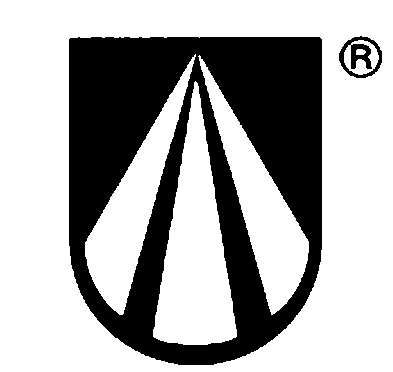 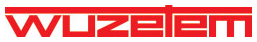 Dział Handlowy

tel: 48 22 841 07 91
fax: 48 22 841 85 68
e-mail: sprzedaz@wuzetem.plZGŁOSZENIE REKLAMACYJNE Miejscowość i data:………………………..………………..REKLAMUJĄCY
Nazwa firmy:…………………………………….……………………………………………….………Adres:……………………………………………………………...……………...………………………Tel: ……………………………………………………………...……………...………………………...PRODUKT


             Podpis zgłaszającego reklamację: …………………………………………………..Rodzaj 
(np. rozpylacz, wtryskiwacz)OznaczenieIlośćData zakupuKiedy stwierdzono usterkę *Przyczyna (opis usterki)* przed montażem, w trakcie montażu, podczas eksploatacji* przed montażem, w trakcie montażu, podczas eksploatacji* przed montażem, w trakcie montażu, podczas eksploatacji* przed montażem, w trakcie montażu, podczas eksploatacji* przed montażem, w trakcie montażu, podczas eksploatacji* przed montażem, w trakcie montażu, podczas eksploatacji